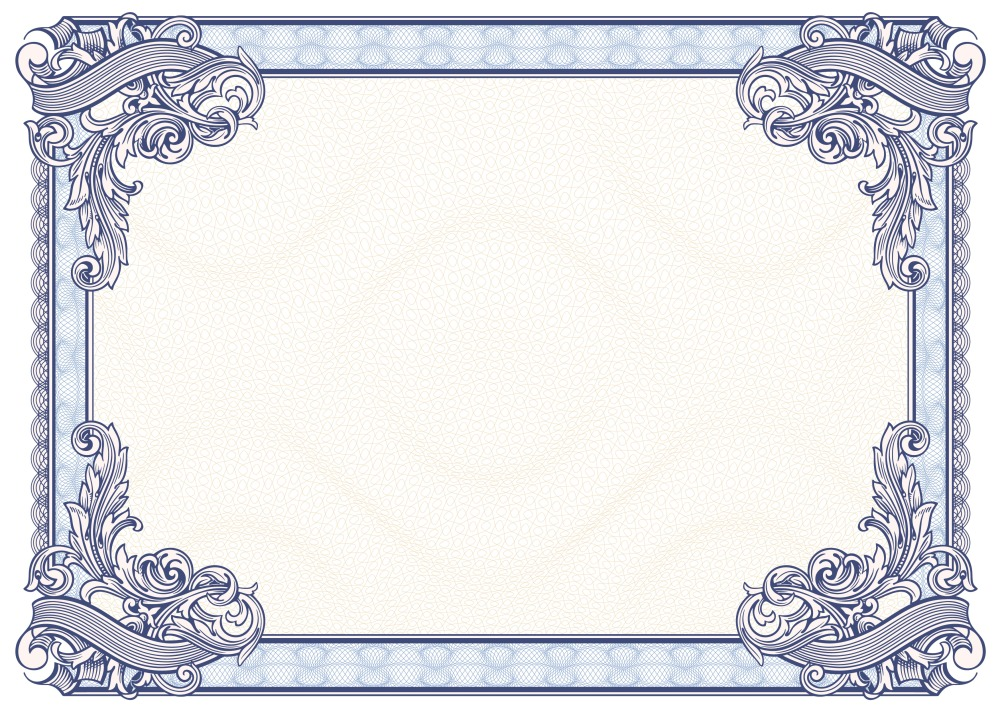 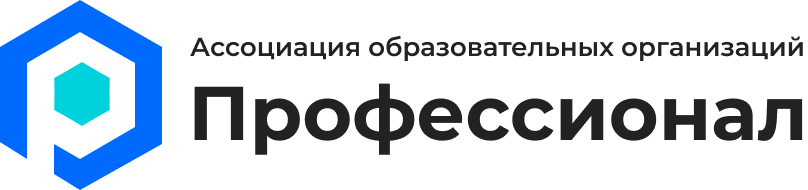 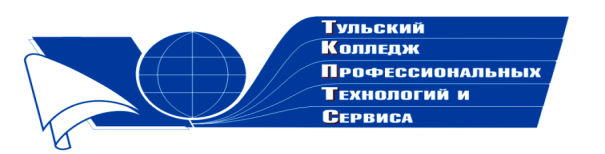 Государственное профессиональноеобразовательное учреждение  Тульской области «Тульский колледж профессиональных технологий и сервиса»СертификатНастоящим подтверждается, что Афанасьев Сергей Николаевичпринимал участие   в общероссийском заочном конкурсе «Коллекция педагогического мастерства и творчества»  с разработкой внеклассного мероприятия «А ну-ка, парни!»в номинации «Внеклассное мероприятие»     Директор ГПОУ ТО       «ТКПТС»                                     С.С. Курдюмов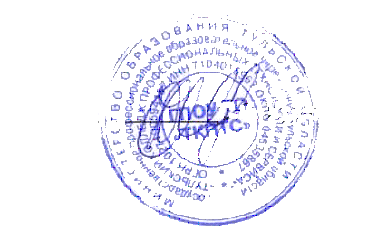 2019 год